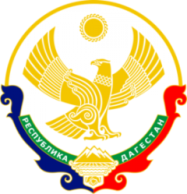 Муниципальное бюджетное общеобразовательное учреждение «Средняя общеобразовательная школа №5 с. Нижнее Казанище»368205.  РД,  Буйнакский район, с. Нижнее Казанище        е-mail:  n-Kazanische_school5@mail.ruПРИКАЗ15.06.2020 г.                                                                                          № 18/К-20О выдаче аттестатов о среднем общем образовании  и о завершении обучения по образовательным программам среднего общего образованияВ соответствии со ст. 59 «Итоговая аттестация» и ст.60 «Документы об образовании и (или) о квалификации. Документы об обучении» Федерального закона от 29 декабря 2012 года № 273-ФЗ «Об образовании в Российской федерации», с приказом Министерства просвещения Российской Федерации от 11.06.2020г. №295 «Об особенностях заполнения и выдачи аттестатов об основном общем и среднем общем образовании в 2020 году», приказа  Министерства просвещения Российской Федерации от 11.06.2020 г. №296 «Об особенностях выдачи медали «За особые успехи в учении» в 2020 году» и приказа Учреждения от 15.06.2020г. № 17/К-20 «О признании результатов промежуточной аттестации результатами ГИА по образовательной программе среднего общего образования»ПРИКАЗЫВАЮ:Обучающихся 11 класса, успешно освоивших программу среднего общего образования и успешно прошедших государственную итоговую аттестацию считать завершившими обучение и выдать им аттестаты о среднем общем образовании и приложения к ним обычного образца: Выдать аттестаты о среднем общем образовании особого образца с отличием и приложения к ним выпускникам 11 класса, завершившим обучение по образовательным программам среднего общего образования, успешно прошедшим государственную итоговую аттестацию и имеющим итоговые отметки «отлично» по всем предметам учебного плана, изучавшимся на уровне среднего общего образования и наградить медалью «За особые успехи в учении»:Вручение аттестатов о среднем общем образовании  обучающимся провести в торжественной обстановке 15.06.2020 г.Классному руководителю 11 класса Магомедовой Р.Г. заполнить личные дела учащихся и классный журнал и сдать секретарю Иманмурзаевой П.А. до 20.06.2020г.Магомедовой Р.Г. довести данный приказ до сведения родителей (законных представителей) в срок до 16.06.2020г.Контроль исполнения данного приказа возложить на и.о. заместителя директора по УВР Абдурагимову А.Г.        Директор                                                       Г.М. АбдулмеджидовНаправлено: в делоС приказом ознакомлены:                                                                               А.Г. АбдурагимоваР.Г. МагомедоваП.А. Иманмурзаева1.Акаеву Айшат Ахмедовну2.Алескендерову Мадину Садрутдиновну3.Багавову Эдьмиру Абдуллаевну 4.Багавутдинова Динислама Зауровича5Гашимову Умсапият Мурадовну6.Сельдерханова Юсупа Изамутдиновича7.Исмаилова  Ислама Камалутдиновича8.Темирханову УмрагильГаджимуратовна9.Исаеву Аминат Ахмедовну1.Абдулжалилову Дженнет Зайнутдиновну2.Абдурагимова Абдурагима Магомедрасуловича3.Джамалханову Патимат Бозигитовну4.Минатуллаев НасрутдинАбдурахманович